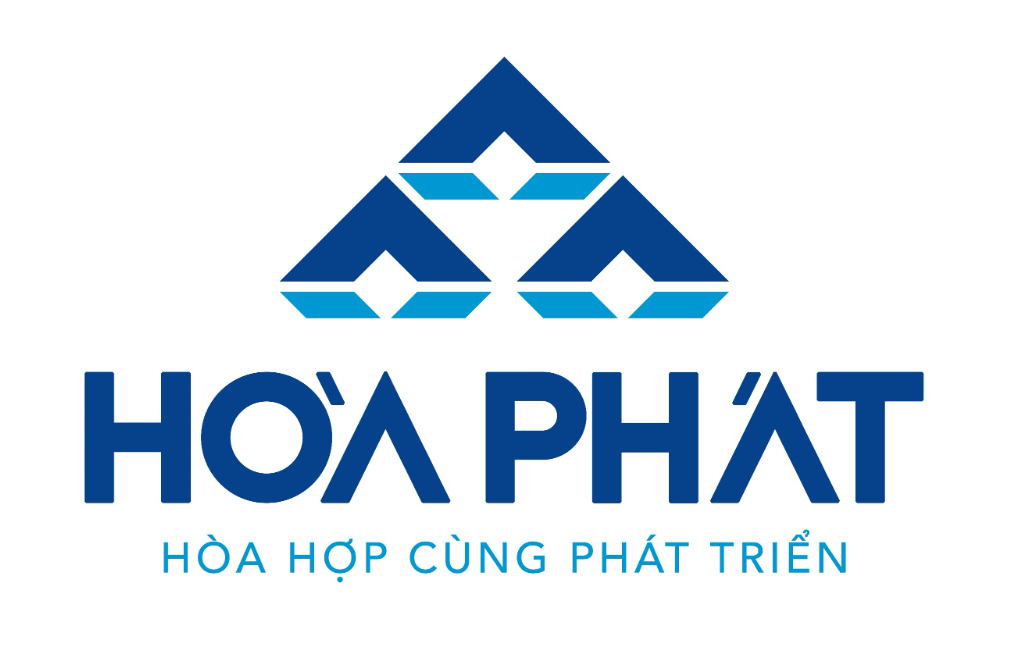 PHIẾU ĐĂNG KÝ ĐẠI LÝKính gửi: Công ty Nội Thất Hòa PhátĐịa chỉ: 55 Bạch Đằng, Phường 15, Quận Bình Thạnh, TPHCMĐiện thoại: 0906 727 729 – 0906 331 921Sau khi tham khảo thông tin về sản phẩm Nội Thất văn phòng các loại và các điều kiện mở đại lý, công ty/cửa hàng chúng tôi đồng ý đăng ký làm đại lý cho các sản phẩm của quý công ty.Tên cá nhân/công ty/cửa hàng:	Địa điểm kinh doanh:	Số điện thoại:	Mã số thuế:	Chủ cửa hàng/ giám đốc:	Số điện thoại liên lạc:	Email:	Tài khoản ngân hàng (nếu có):	Giá: Bảng giá đại lý do công ty Nội Thất Hòa Phát cung cấpNếu có biến động về giá, công ty Nội Thất Hòa Phát sẽ thông báo trước 2 tuần cho Quý đại lý.Ngày đăng ký: ...../……/…………Xác nhận của công ty Nội Thất Hòa Phát	Đại diện đại lý